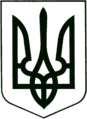 УКРАЇНА
МОГИЛІВ-ПОДІЛЬСЬКА МІСЬКА РАДА
ВІННИЦЬКОЇ ОБЛАСТІВИКОНАВЧИЙ КОМІТЕТ                                                           РІШЕННЯ №84Від 30.03.2023р.                                              м. Могилів-ПодільськийПро роботу Могилів-Подільського міського територіального центру соціального обслуговування (надання соціальних послуг) за 2022 рік          Керуючись ст.ст. 16, 24, 34 Закону України «Про місцеве самоврядування в Україні», Положенням про Могилів-Подільський міський територіальний центр соціального обслуговування (надання соціальних послуг), відповідно до рішення виконавчого комітету міської ради від 29.12.2022 року №474 «Про план роботи виконавчого комітету міської ради на 2023 рік», заслухавши інформацію директора Могилів-Подільського міського територіального центру соціального обслуговування (надання соціальних послуг) Амельченко М.Г., -виконком міської ради ВИРІШИВ:  1. Інформацію директора Могилів-Подільського міського територіального центру соціального обслуговування (надання соціальних послуг) Амельченко М.Г. про роботу Могилів-Подільського міського територіального центру соціального обслуговування (надання соціальних послуг) за 2022 рік взяти до відома.  2. Могилів-Подільському міському територіальному центру соціального обслуговування (надання соціальних послуг):     2.1. Забезпечити вчасне виявлення одиноких непрацездатних громадян та осіб з інвалідністю, сімей /осіб, які належать до вразливих груп населення та/або перебувають у складних життєвих обставинах та потребують надання соціальних послуг.     2.2. Забезпечити якісне надання соціальних послуг громадянам, які є отримувачами соціальних послуг у Могилів-Подільському міському територіальному центрі соціального обслуговування (надання соціальних послуг) відповідно до переліку базових соціальних послуг, з метою мінімізації або подолання складних життєвих обставин.     2.3. Забезпечити постійну співпрацю з підприємствами, установами та організаціями всіх форм власності та приватними підприємствами Могилів-Подільської міської територіальної громади, з метою надання адресної допомоги громадянам, які належать до вразливих груп населення та перебувають в складних життєвих обставинах.      2.4. Проводити моніторинг якості надання соціальних послуг.     2.5. Забезпечити подальше надання послуги супроводу незрячим та слабо зрячим громадянам міста.           2.6. Забезпечити надання соціальних послуг соціального супроводу сімей, в яких виховуються діти – сироти та діти, позбавлені батьківського піклування (опікунські сім’ї, прийомні сім’ї та дитячі будинки сімейного типу).          2.7. Забезпечити надання соціальних послуг соціального супроводу сімей, які перебувають у складних життєвих обставинах.          2.8. Забезпечити соціально-психологічну підтримку внутрішньо переміщених сімей/осіб, організація надання їм соціальних послуг з урахуванням визначених потреб.          2.9. Забезпечити соціально-психологічну підтримку сімей Захисників та Захисниць, сімей загиблих військовослужбовців, організувати надання їм соціальних послуг з урахуванням визначених потреб.          2.10. Забезпечити надання соціальних послуг сім’ям, в яких виховуються діти з інвалідністю, з урахуванням визначених потреб.  3. Контроль за виконанням даного рішення покласти на заступника міського голови з питань діяльності виконавчих органів Слободянюка М.В.. Міський голова                                                           Геннадій ГЛУХМАНЮК